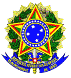 UNIVERSIDADE FEDERAL DO RECÔNCAVO DA BAHIAPRÓ-REITORIA DE EXTENSÃO E CULTURA - PROEXCFORMULÁRIO DE ELABORAÇÃO DE PROPOSTAS DE EVENTOS ACADÊMICOS    EDITAL 02/2023TÍTULO DA PROPOSTA:PERÍODO DE REALIZAÇÃO:ÁREA DE CONHECIMENTO/CNPQ:ABRANGÊNCIAÁREA TEMÁTICA DE EXTENSÃO:CATEGORIA DO(A) COORDENADOR(A):COORDENADOR(A):AÇÃO VINCULADA A PROGRAMA OU PROJETO DE EXTENSÃO?PÚBLICO PARTICIPANTE:DISCRIMINAR  PÚBLICO PARTICIPANTE:PÚBLICO PREVISTO (QUANTIDADE): _______PARCERIAS: LOCAL DE REALIZAÇÃO:ESTADO:MUNICÍPIO:TIPO DO EVENTO:CARGA HORÁRIA TOTAL DO EVENTO: ________RESUMO DO EVENTO:ARTICULAÇÃO ENTRE EXTENSÃO, ENSINO E PESQUISA:PROGRAMAÇÃO:OBJETIVOS:OBJETIVOS ESPECÍFICOS:EQUIPE DE TRABALHO:Ciências Agrárias (   )Ciências biológicas (   )Engenharias (   )Ciências exatas e da terra (   )Ciências sociais e aplicadas (   )Linguística, letras e artes (   )Ciências humanas (   )Ciências da saúde (   )Outras (   ) Qual?_____________________Local (   )Regional (   )Nacional (   )Comunicação (   )Educação (   )Tecnologia e produção (   )Cultura (   )Meio Ambiente (   )Trabalho (   )Direitos Humanos e Justiça (   )Saúde (   )Discente (   )Docente (   )Técnico(a) Administrativo(a) (   )SIM (   ) Qual?NÃO (   )INTERNO (   )EXTERNO (   )PÚBLICA (   ) Qual?PRIVADA (   ) Qual?CICLO DE DEBATES (   ) EVENTO ESPORTIVO (   )SEMINÁRIO (   )CONGRESSO (   )EXPOSIÇÃO (   )OUTRO (   ) Qual?ESPETÁCULO (   )FESTIVAL (   )NOME COMPLETOCATEGORIA (Docente, discente, técnico/a adm ou externo/a)CARGA HORÁRIA